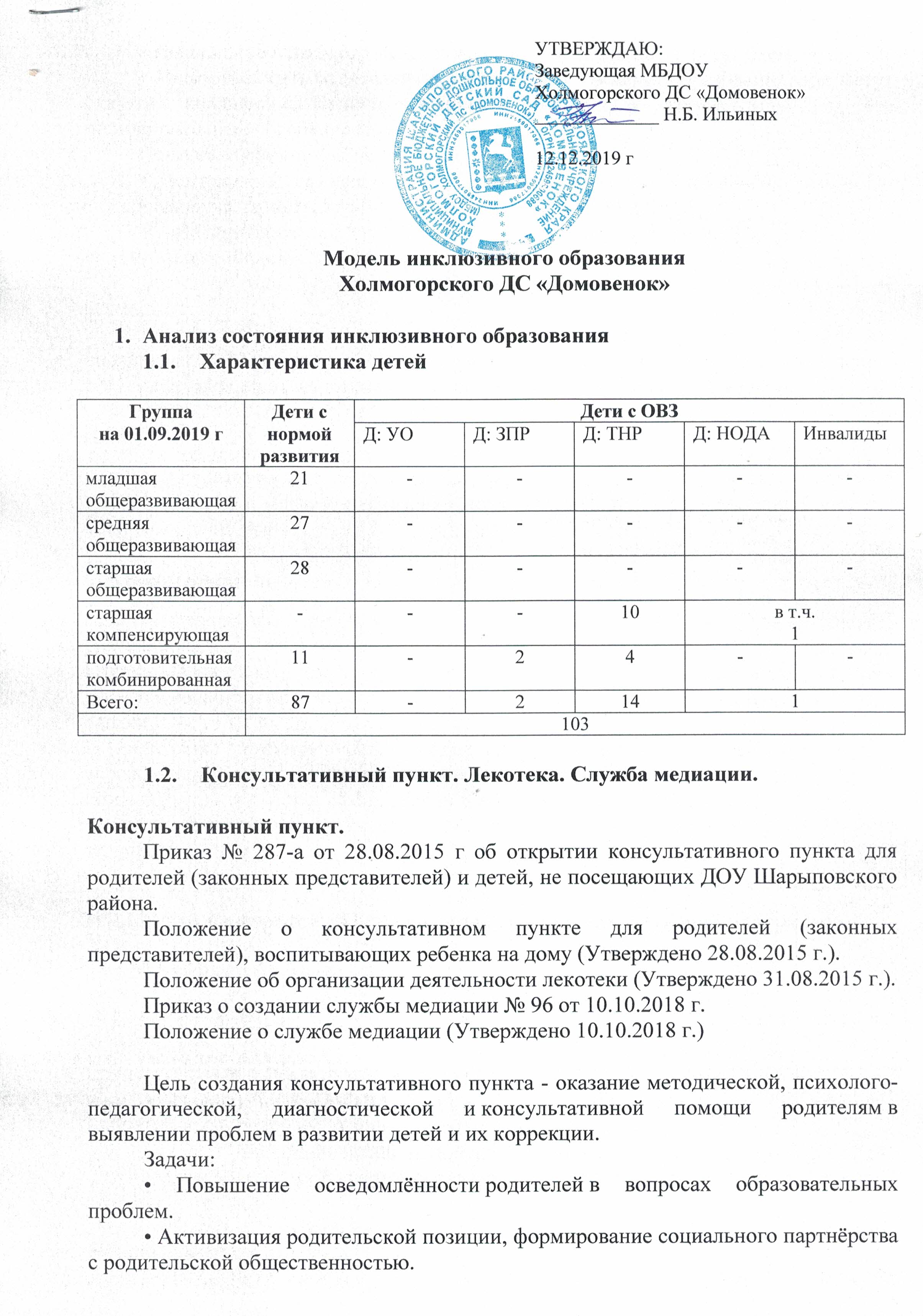 Модель инклюзивного образования Холмогорского ДС «Домовенок»Анализ состояния инклюзивного образования Характеристика детейКонсультативный пункт. Лекотека. Служба медиации.Консультативный пункт.Приказ № 287-а от 28.08.2015 г об открытии консультативного пункта для родителей (законных представителей) и детей, не посещающих ДОУ Шарыповского района.Положение о консультативном пункте для родителей (законных представителей), воспитывающих ребенка на дому (Утверждено 28.08.2015 г.).Положение об организации деятельности лекотеки (Утверждено 31.08.2015 г.).Приказ о создании службы медиации № 96 от 10.10.2018 г.Положение о службе медиации (Утверждено 10.10.2018 г.)Цель создания консультативного пункта - оказание методической, психолого-педагогической, диагностической и консультативной помощи родителям в выявлении проблем в развитии детей и их коррекции. Задачи:• Повышение осведомлённости родителей в вопросах образовательных проблем.• Активизация родительской позиции, формирование социального партнёрства с родительской общественностью.• Повышение психолого-педагогической компетентности родителей.• Информировать родителей об учреждениях системы образования, где могут оказать квалифицированную помощь ребёнку в соответствии с его индивидуальными особенностями.Основные функции консультативного пункта:• Диагностическая (психолого-медико-педагогическое обследование ребёнка).• Консультационная (консультирование родителей детей).• Методическая (обеспечение методического сопровождения и анализ полученных данных).За получение услуг консультационного пункта плата с родителей не взимается.На сегодняшний день деятельность консультативного пункта рассчитана как на родителей, чьи дети от рождения до 7 лет не посещают дошкольное учреждение, так и на родителей воспитанников, посещающих дошкольное учреждение.Лекотека.Цель: консультирование родителей (законных представителей) методам игрового взаимодействия с детьми и оказание помощи им в подборе адекватных средств общения с ребенком.Служба медиации.Цель: Распространение методов ненасильственного и уважительного урегулирования конфликтов среди участников образовательного процесса. Разработка на основе предложений сотрудников службы медиации путей решения споров и разногласий между участниками образовательных отношений.Задачи:- Проведение примирительных медиаций для участников конфликтов внутри учреждения, результатом которых является как преодоление враждебности между сторонами, так и участие самих сторон в конструктивном разрешении ситуации;- Ведение мониторинга и сбор статистики по поступившим запросам и проведенным медиациям.http://дс-домовенок.рф/konsultativnyj-punkt/МБДОУ Холмогорский ДС «Домовенок» реализует следующие программы: - ООП МБДОУ                                            АОП для детей с ТНРАОП для детей с ЗПРАОП для ребенка с НОДА http://дс-домовенок.рф/svedeniya-ob-obespechenii-vozmozhnostej-dlya-polucheniya-obrazovaniya-invalidami-i-litsami-s-ogranichennymi-vozmozhnostyami-zdorovya/Дополнительное образование(осуществляется в рамках межведомственного  взаимодействия с ДЮЦ-35)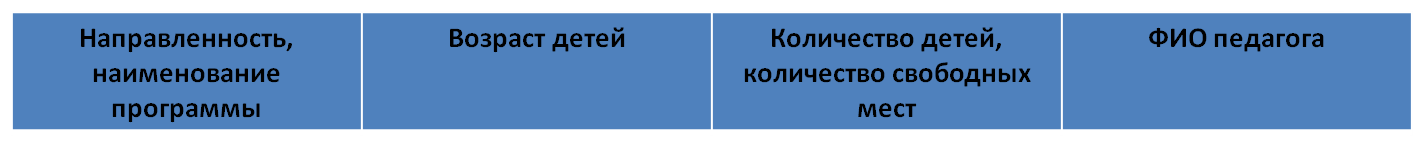 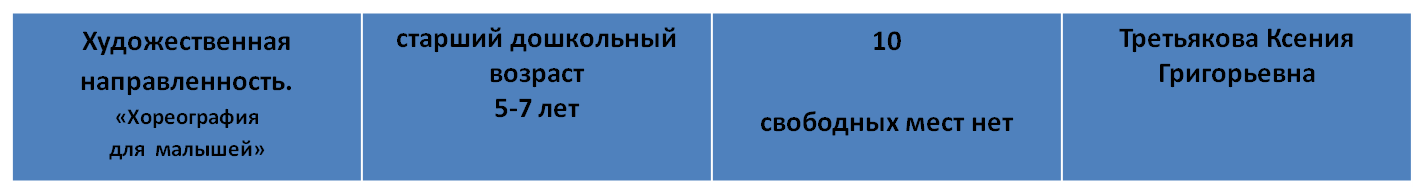 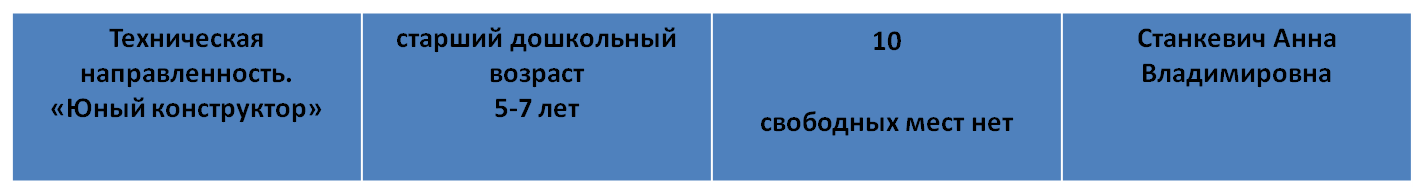 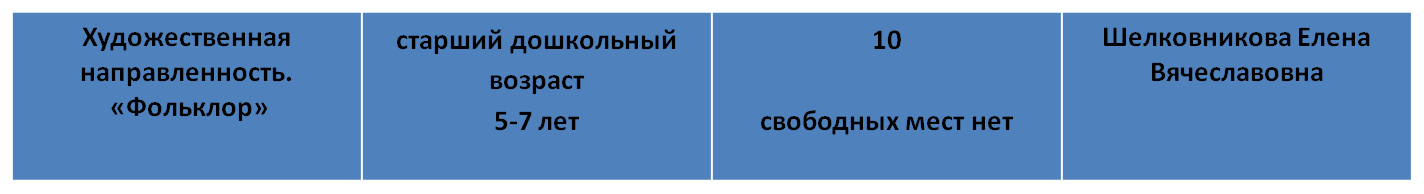 http://дс-домовенок.рф/dopolnitelnoe-obrazovanie/Характеристика педагогических кадровВсего педагогов    11        Высшая категория 2 (18%)        Первая категория  7 (63%)        Без категории         2 (18%)Образование: высшее 4 (36%), среднее профессиональное 7 (63%).Узкие специалисты: педагог-психолог,  		                учитель-логопед, 		                музыкальный руководитель, 		                инструктор по физической культуреОтсутствует дефектолог. http://дс-домовенок.рф/rukovodstvo-pedagogicheskij-nauchno-pedagogicheskij-sostav/Деятельность Психолого-педагогического консилиумаКонсилиум возглавляет учитель-логопед (председатель). В состав ППк входят: - старший воспитатель;- педагог-психолог;- учитель-логопед;- музыкальный руководитель;- инструктор по физической культуре;- воспитатели групп, осуществляющих педагогическое сопровождение детей с ОВЗ и детей-инвалидов.Председатель ППк ведёт протоколы заседаний и оформляет коллегиальные заключения ППк, а также осуществляет общую сборку АОП ребенка из предварительно представленных от каждого специалиста компонентов сопровождения.Заседания ППк подразделяются на плановые и внеплановые и проводятся под руководством председателя. После периода адаптации детей, поступивших в ДОУ, а также в средней группе (второе полугодие) проводятся скрининговые обследования с целью выявления детей, нуждающихся в организации для них СОУ, АОП сопровождения. В адаптационной группе обследование проводится воспитателями данной группы и педагогом-психологом методами, не требующими согласия родителей на обследование (метод наблюдения и педагогического анкетирования). В средней группе для проведения скринингового обследования необходимо письменное согласие родителей (законных представителей) ребёнка.По результатам скрининга проводится коллегиальное заседание ППк, на котором рассматривается вопрос о возможной необходимости уточнения дальнейшего образовательного маршрута ребенка, создания для некоторых детей СОУ, АОП психолого-педагогического сопровождения.Родителям (законным представителям) детей-инвалидов, а также родителям, дети которых, по мнению специалистов, нуждаются в организации СОУ и/или обучении по АООП, включая АОП психолого-педагогического сопровождения, рекомендуется пройти ТПМПК с целью уточнения необходимости создания для них СОУ, коррекции нарушений развития и социальной адаптации на основе специальных педагогических подходов, определения формы получения образования, образовательной программы, которую ребёнок может освоить, форм и методов психолого-медико-педагогической помощи.В середине и в конце учебного года, проводится заседание консилиума, основной задачей которого является оценка эффективности деятельности по психолого-педагогическому сопровождению ребенка, включая создание СОУ и реализацию АООП. Итогом деятельности консилиума является заключение, в котором обосновывается необходимость продолжения процесса сопровождения ребёнка с ОВЗ или инвалидностью, необходимая корректировкаАОП психолого-педагогического сопровождения, направлений деятельности специалистов сопровождения. Документы ППкНа ребенка с ОВЗ оформляется личное дело воспитанника и карта развития ребенка. Личное дело воспитанника представляет собой индивидуальную папку с файлами, которая является обязательным документом и оформляется на воспитанника с момента поступления в МБДОУ и ведется до его окончания. Личное дело ведется делопроизводителем ДОУ.Содержание личного дела воспитанника с ОВЗ:- копия паспорта родителя (законного представителя);- копия свидетельства о рождении ребенка;- копия медицинского полиса;- справка о составе семьи;- договор между ДОУ и родителями (законными представителями) ребенка;- заявление от родителей (законных представителей);- направление МКУ «УО ШР»;- выписка из протокола ППк ДОУ (оригинал);- документы о социальном статусе воспитанника (копия справки МСЭ об установлении инвалидности, распоряжение о лишении родительских прав и т.д.).Карта развития ребенка оформляется председателем ППк, представляет собой индивидуальную папку с файлами, которая является обязательным документом и оформляется на воспитанника с момента принятия решения консилиума ДОУ и ведется до окончания срока действия заключения ТПМПК, либо отказа родителей от сопровождения ребенка ППк.Содержание карты развития воспитанника с ОВЗ:а) согласие родителей (законных представителей) на сопровождение ребенка ППк;б) пакет документов (копии), предоставляемых в ТПМПК для обследования с целью определения образовательного маршрута;- справка от невролога;- справка от психиатра;- выписка от педиатра;- свидетельство о рождении ребенка;- документ, удостоверяющий личность родителя;- заявление (согласие) на обработку персональных данных;- договор между родителями (законными представителями) ребенка и отделом ТПМПК о психолого-педагогическом обследовании ребенка и его сопровождения;- социальный паспорт ребенка;- педагогическая характеристика ребенка от воспитателя;- выписка из решения педсовета;- заключение консилиума;- рисунок времени года;- рисунок человека, с описанием психолога;- заключение психолога;- тест умственного развития по Стребелевой Е.А.;- заключение логопеда;в) АОП.Документы ППк представляют собой индивидуальную папку с файлами, которая является обязательным накопительным документом, оформляется председателем ППк, включает в себя: 	- НПБ;	- план деятельности ППк на учебный год;- протоколы заседаний ППк;- банк данных детей с ОВЗ;- нозологический календарь;- другое.Межведомственное взаимодействие осуществляется с территориальной психолого-медико-педагогической комиссией УО АШР.http://дс-домовенок.рф/svedeniya-ob-obespechenii-vozmozhnostej-dlya-polucheniya-obrazovaniya-invalidami-i-litsami-s-ogranichennymi-vozmozhnostyami-zdorovya/Материально-техническое обеспечение и оснащенностьобразовательного процессаСоответствие материально-технических условий требованиям, правилам, нормативам. 	Здание МБДОУ 1986 года постройки, строение панельное, двухэтажное. В 2012 году в ДОУ прошел капитальный ремонт в одной из групп на втором этаже (в соответствии с САНПиП оборудованы туалетные кабины). В 2013 году прошел капитальный ремонт на первом этаже, в соответствии с современными требованиями для младшей группы оборудованы полы с подогревом, установлены пластиковые стеклопакеты, оборудованы туалетные кабинки. В январе 2017 г. выделено и отремонтировано за счет средств добровольных пожертвований индивидуальных предпринимателей помещение для службы ранней помощи, закуплено современное развивающее оборудование.В ДОУ имеется обособленный земельный участок площадью 8608,2 м2, в том числе озелененная площадь 6568,9 м2. На территории ДОУ разбиты цветники, огороды, где дети реализуют своѐ общение с природой, закрепляют полученные знания, навыки и умения; имеется оборудованная спортивная площадка; зона для закрепления знаний о правилах поведения детей на дороге, метеоплощадка. На участке размещены 4 прогулочные площадки. Все площадки имеют крытые веранды, оснащены горками, качелями, песочницами и другими малыми архитектурными формами.В здании расположены 4 групповых ячейки, каждая из  которых имеет свою приемную (для приема детей и хранения верхней одежды); групповую (для реализации основной образовательной программы и приема пищи), спальню, буфетную (для раздачи готовых блюд и мытья столовой посуды) и туалет. Помещения групп детского сада оснащены  детской  и игровой мебелью, соответствующей росту и возрасту воспитанников.В МБДОУ имеется  пищеблок, в котором в 2017 году прошел капитальный ремонт (установлена вытяжная вентиляция), прачечная, медицинский кабинет, методический кабинет и кабинет заведующей.В МБДОУ имеется:отдельный спортивный зал,отдельный оснащенный музыкальный зал,кабинет психолога,кабинет учителя-логопеда,группа ранней помощи.Система помещений детского сада соответствует санитарно-гигиеническим требованиям для обеспечения работоспособности, правильного физического и умственного развития воспитанников. Кабинеты оснащены оборудованием для ведения образовательного процесса в ДОУ (развивающие игры и пособия, игрушки, познавательная литература и т.д.).Тренажерного зала, бассейна, специализированных кабинетов по охране и укреплению здоровья на территории организации не имеется.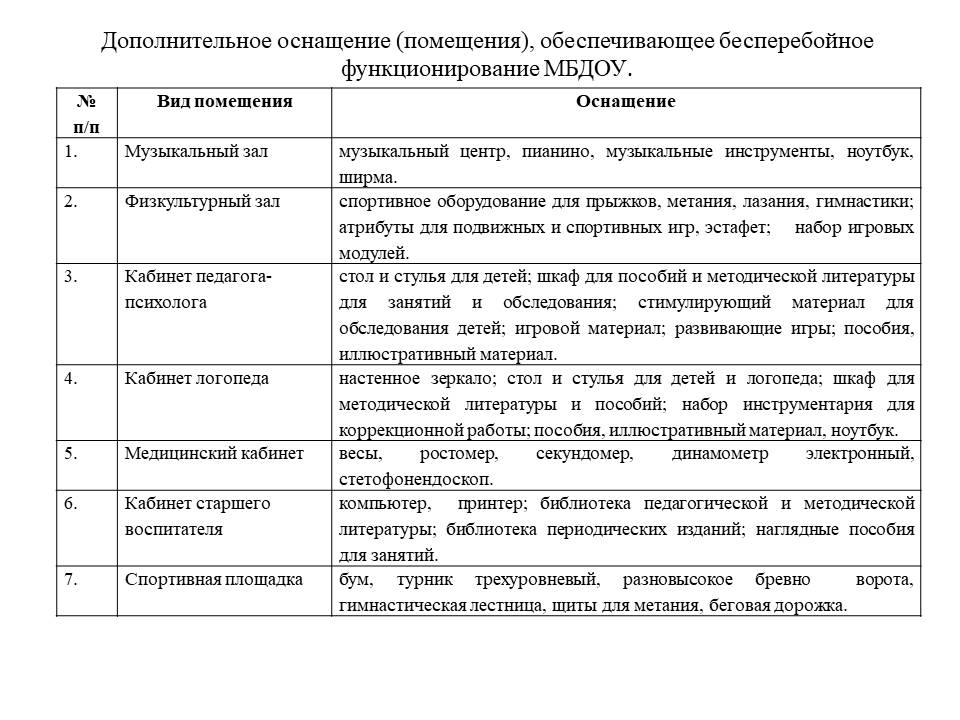 Электронные ресурсы, технические средства обучения.В ДОУ имеются 3 компьютера, 6 ноутбуков, 4 многофункциональных аппарата,  2 проектора, 2 экрана, видеокамера, фотоаппарат, 2 телевизора, музыкальный центр. Интерактивных досок и приставок ДОУ не имеет. Сотрудники имеют доступ к информационным системам и информационно-телекоммуникационным сетям.Библиотечно-информационное обеспечение (наличие библиотек, уголков книги, стендовая информация, газеты и др.)В 2016-2017 г в ДОУ реализован проект «Библиотека, как элемент образовательной среды ДОУ». В рамках проекта проведено анкетирование родителей, организовано новое образовательное пространство. Образовательная деятельность в области «Чтение художественной литературы» наполнена новым содержанием, обогащена новыми формами работы, развиваются и совершенствуются новые направления партнерства ДОУ с родителями воспитанников.Модель инклюзивного образования МБДОУ Холмогорского ДС «Домовенок»Группа на 01.09.2019 гДети с нормой развитияДети с ОВЗДети с ОВЗДети с ОВЗДети с ОВЗДети с ОВЗГруппа на 01.09.2019 гДети с нормой развитияД: УО Д: ЗПРД: ТНРД: НОДАИнвалидымладшая общеразвивающая21-----средняяобщеразвивающая27-----старшаяобщеразвивающая28-----старшая компенсирующая---10в т.ч. 1в т.ч. 1подготовительная комбинированная11-24--Всего:87-21411103103103103103103